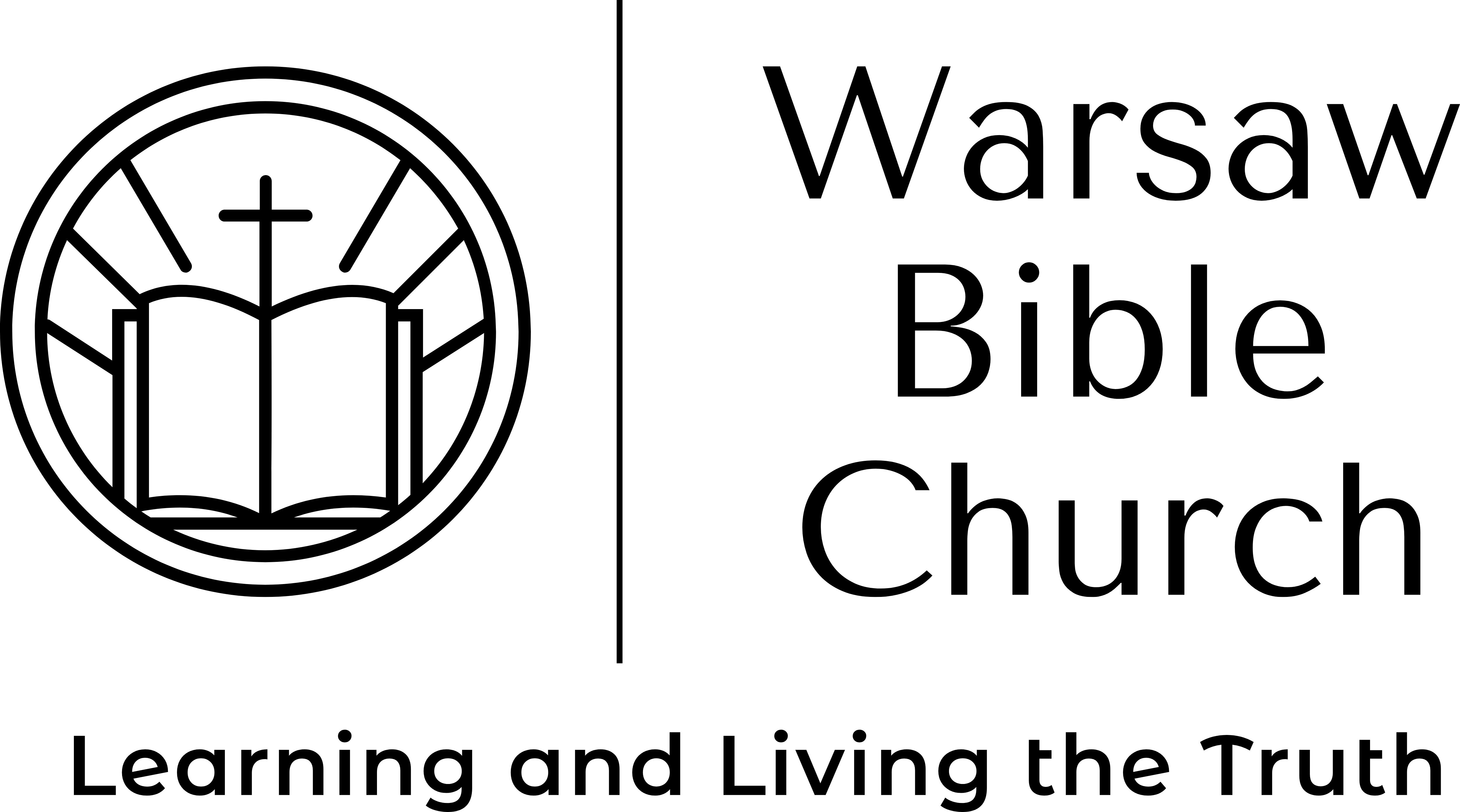 How To Memorize the BiblePastor Jason McCrayWhy should we memorize the Bible?The greatest motivation you can have for memorizing the Bible is so that you will sin…less and less against the One who saved you (Psalm 119:11).Practical steps for memorizing the Bible.1. Pray – asking the Author of this incredible book to help you remember what you are committing to memory.2. Start with shorter verses.3. Choose verses with content relating to what you want to do better or to do less.4. Use an App like ‘Bible Head 1:1’ or ‘Memorize Scripture’.5. Use 3x5 cards and keep handy for review.6. Recite the verses aloud.7. Understand what the verse means.8. Connect with an accountability partner to memorize with.9. Review…review…review.Suggested verses to memorize.The Romans Road to salvation (Romans 3:10, 23: 5:8, 12; 6:23; 10:9-13). This is great for being able to share the gospel when you don’t the Bible in your hands.Verses about the Spiritual Disciplines…     1. The Word of God (2 Timothy 3:16-17; Joshua 1:8)     2. Prayer (John 15:7; Philippians 4:6-7)     3. Fellowship (Hebrews 10:24-25)     4. Witnessing (Matthew 4:19; Romans 1:16)     5. Obedience (Romans 12:1-2; James 1:22)     6. Christ as your focus (2 Corinthians 5:17; Galatians 2:20)Confession (1 John 1:9)Thanksgiving (Ephesians 5:20)Wisdom in trials (James 1:5)As you learn more and more verses, try to memorize larger sections of verses; like, Romans 8:31-39; 1 Cor. 13:4-8; 1 Cor. 15:1-4; 1 Cor. 15:50-58; Ephesians 1:3-14; Ephesians 6:10-18.Why should we memorize the Bible?The greatest motivation you can have for memorizing the Bible is so that you will sin…less and less against the One who saved you (Psalm 119:11).Practical steps for memorizing the Bible.1. Pray – asking the Author of this incredible book to help you remember what you are committing to memory.2. Start with shorter verses.3. Choose verses with content relating to what you want to do better or to do less.4. Use an App like ‘Bible Head 1:1’ or ‘Memorize Scripture’.5. Use 3x5 cards and keep handy for review.6. Recite the verses aloud.7. Understand what the verse means.8. Connect with an accountability partner to memorize with.9. Review…review…review.Suggested verses to memorize.The Romans Road to salvation (Romans 3:10, 23: 5:8, 12; 6:23; 10:9-13). This is great for being able to share the gospel when you don’t the Bible in your hands.Verses about the Spiritual Disciplines…     1. The Word of God (2 Timothy 3:16-17; Joshua 1:8)     2. Prayer (John 15:7; Philippians 4:6-7)     3. Fellowship (Hebrews 10:24-25)     4. Witnessing (Matthew 4:19; Romans 1:16)     5. Obedience (Romans 12:1-2; James 1:22)     6. Christ as your focus (2 Corinthians 5:17; Galatians 2:20)Confession (1 John 1:9)Thanksgiving (Ephesians 5:20)Wisdom in trials (James 1:5)As you learn more and more verses, try to memorize larger sections of verses; like, Romans 8:31-39; 1 Cor. 13:4-8; 1 Cor. 15:1-4; 1 Cor. 15:50-58; Ephesians 1:3-14; Ephesians 6:10-18.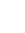 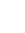 16155 Waggoner RdWarsaw, MO 65355Why should we memorize the Bible?The greatest motivation you can have for memorizing the Bible is so that you will sin…less and less against the One who saved you (Psalm 119:11).Practical steps for memorizing the Bible.1. Pray – asking the Author of this incredible book to help you remember what you are committing to memory.2. Start with shorter verses.3. Choose verses with content relating to what you want to do better or to do less.4. Use an App like ‘Bible Head 1:1’ or ‘Memorize Scripture’.5. Use 3x5 cards and keep handy for review.6. Recite the verses aloud.7. Understand what the verse means.8. Connect with an accountability partner to memorize with.9. Review…review…review.Suggested verses to memorize.The Romans Road to salvation (Romans 3:10, 23: 5:8, 12; 6:23; 10:9-13). This is great for being able to share the gospel when you don’t the Bible in your hands.Verses about the Spiritual Disciplines…     1. The Word of God (2 Timothy 3:16-17; Joshua 1:8)     2. Prayer (John 15:7; Philippians 4:6-7)     3. Fellowship (Hebrews 10:24-25)     4. Witnessing (Matthew 4:19; Romans 1:16)     5. Obedience (Romans 12:1-2; James 1:22)     6. Christ as your focus (2 Corinthians 5:17; Galatians 2:20)Confession (1 John 1:9)Thanksgiving (Ephesians 5:20)Wisdom in trials (James 1:5)As you learn more and more verses, try to memorize larger sections of verses; like, Romans 8:31-39; 1 Cor. 13:4-8; 1 Cor. 15:1-4; 1 Cor. 15:50-58; Ephesians 1:3-14; Ephesians 6:10-18.Why should we memorize the Bible?The greatest motivation you can have for memorizing the Bible is so that you will sin…less and less against the One who saved you (Psalm 119:11).Practical steps for memorizing the Bible.1. Pray – asking the Author of this incredible book to help you remember what you are committing to memory.2. Start with shorter verses.3. Choose verses with content relating to what you want to do better or to do less.4. Use an App like ‘Bible Head 1:1’ or ‘Memorize Scripture’.5. Use 3x5 cards and keep handy for review.6. Recite the verses aloud.7. Understand what the verse means.8. Connect with an accountability partner to memorize with.9. Review…review…review.Suggested verses to memorize.The Romans Road to salvation (Romans 3:10, 23: 5:8, 12; 6:23; 10:9-13). This is great for being able to share the gospel when you don’t the Bible in your hands.Verses about the Spiritual Disciplines…     1. The Word of God (2 Timothy 3:16-17; Joshua 1:8)     2. Prayer (John 15:7; Philippians 4:6-7)     3. Fellowship (Hebrews 10:24-25)     4. Witnessing (Matthew 4:19; Romans 1:16)     5. Obedience (Romans 12:1-2; James 1:22)     6. Christ as your focus (2 Corinthians 5:17; Galatians 2:20)Confession (1 John 1:9)Thanksgiving (Ephesians 5:20)Wisdom in trials (James 1:5)As you learn more and more verses, try to memorize larger sections of verses; like, Romans 8:31-39; 1 Cor. 13:4-8; 1 Cor. 15:1-4; 1 Cor. 15:50-58; Ephesians 1:3-14; Ephesians 6:10-18.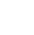 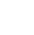 660-723-3719Why should we memorize the Bible?The greatest motivation you can have for memorizing the Bible is so that you will sin…less and less against the One who saved you (Psalm 119:11).Practical steps for memorizing the Bible.1. Pray – asking the Author of this incredible book to help you remember what you are committing to memory.2. Start with shorter verses.3. Choose verses with content relating to what you want to do better or to do less.4. Use an App like ‘Bible Head 1:1’ or ‘Memorize Scripture’.5. Use 3x5 cards and keep handy for review.6. Recite the verses aloud.7. Understand what the verse means.8. Connect with an accountability partner to memorize with.9. Review…review…review.Suggested verses to memorize.The Romans Road to salvation (Romans 3:10, 23: 5:8, 12; 6:23; 10:9-13). This is great for being able to share the gospel when you don’t the Bible in your hands.Verses about the Spiritual Disciplines…     1. The Word of God (2 Timothy 3:16-17; Joshua 1:8)     2. Prayer (John 15:7; Philippians 4:6-7)     3. Fellowship (Hebrews 10:24-25)     4. Witnessing (Matthew 4:19; Romans 1:16)     5. Obedience (Romans 12:1-2; James 1:22)     6. Christ as your focus (2 Corinthians 5:17; Galatians 2:20)Confession (1 John 1:9)Thanksgiving (Ephesians 5:20)Wisdom in trials (James 1:5)As you learn more and more verses, try to memorize larger sections of verses; like, Romans 8:31-39; 1 Cor. 13:4-8; 1 Cor. 15:1-4; 1 Cor. 15:50-58; Ephesians 1:3-14; Ephesians 6:10-18.Why should we memorize the Bible?The greatest motivation you can have for memorizing the Bible is so that you will sin…less and less against the One who saved you (Psalm 119:11).Practical steps for memorizing the Bible.1. Pray – asking the Author of this incredible book to help you remember what you are committing to memory.2. Start with shorter verses.3. Choose verses with content relating to what you want to do better or to do less.4. Use an App like ‘Bible Head 1:1’ or ‘Memorize Scripture’.5. Use 3x5 cards and keep handy for review.6. Recite the verses aloud.7. Understand what the verse means.8. Connect with an accountability partner to memorize with.9. Review…review…review.Suggested verses to memorize.The Romans Road to salvation (Romans 3:10, 23: 5:8, 12; 6:23; 10:9-13). This is great for being able to share the gospel when you don’t the Bible in your hands.Verses about the Spiritual Disciplines…     1. The Word of God (2 Timothy 3:16-17; Joshua 1:8)     2. Prayer (John 15:7; Philippians 4:6-7)     3. Fellowship (Hebrews 10:24-25)     4. Witnessing (Matthew 4:19; Romans 1:16)     5. Obedience (Romans 12:1-2; James 1:22)     6. Christ as your focus (2 Corinthians 5:17; Galatians 2:20)Confession (1 John 1:9)Thanksgiving (Ephesians 5:20)Wisdom in trials (James 1:5)As you learn more and more verses, try to memorize larger sections of verses; like, Romans 8:31-39; 1 Cor. 13:4-8; 1 Cor. 15:1-4; 1 Cor. 15:50-58; Ephesians 1:3-14; Ephesians 6:10-18.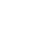 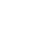 pastorjmccray@gmail.comWhy should we memorize the Bible?The greatest motivation you can have for memorizing the Bible is so that you will sin…less and less against the One who saved you (Psalm 119:11).Practical steps for memorizing the Bible.1. Pray – asking the Author of this incredible book to help you remember what you are committing to memory.2. Start with shorter verses.3. Choose verses with content relating to what you want to do better or to do less.4. Use an App like ‘Bible Head 1:1’ or ‘Memorize Scripture’.5. Use 3x5 cards and keep handy for review.6. Recite the verses aloud.7. Understand what the verse means.8. Connect with an accountability partner to memorize with.9. Review…review…review.Suggested verses to memorize.The Romans Road to salvation (Romans 3:10, 23: 5:8, 12; 6:23; 10:9-13). This is great for being able to share the gospel when you don’t the Bible in your hands.Verses about the Spiritual Disciplines…     1. The Word of God (2 Timothy 3:16-17; Joshua 1:8)     2. Prayer (John 15:7; Philippians 4:6-7)     3. Fellowship (Hebrews 10:24-25)     4. Witnessing (Matthew 4:19; Romans 1:16)     5. Obedience (Romans 12:1-2; James 1:22)     6. Christ as your focus (2 Corinthians 5:17; Galatians 2:20)Confession (1 John 1:9)Thanksgiving (Ephesians 5:20)Wisdom in trials (James 1:5)As you learn more and more verses, try to memorize larger sections of verses; like, Romans 8:31-39; 1 Cor. 13:4-8; 1 Cor. 15:1-4; 1 Cor. 15:50-58; Ephesians 1:3-14; Ephesians 6:10-18.Why should we memorize the Bible?The greatest motivation you can have for memorizing the Bible is so that you will sin…less and less against the One who saved you (Psalm 119:11).Practical steps for memorizing the Bible.1. Pray – asking the Author of this incredible book to help you remember what you are committing to memory.2. Start with shorter verses.3. Choose verses with content relating to what you want to do better or to do less.4. Use an App like ‘Bible Head 1:1’ or ‘Memorize Scripture’.5. Use 3x5 cards and keep handy for review.6. Recite the verses aloud.7. Understand what the verse means.8. Connect with an accountability partner to memorize with.9. Review…review…review.Suggested verses to memorize.The Romans Road to salvation (Romans 3:10, 23: 5:8, 12; 6:23; 10:9-13). This is great for being able to share the gospel when you don’t the Bible in your hands.Verses about the Spiritual Disciplines…     1. The Word of God (2 Timothy 3:16-17; Joshua 1:8)     2. Prayer (John 15:7; Philippians 4:6-7)     3. Fellowship (Hebrews 10:24-25)     4. Witnessing (Matthew 4:19; Romans 1:16)     5. Obedience (Romans 12:1-2; James 1:22)     6. Christ as your focus (2 Corinthians 5:17; Galatians 2:20)Confession (1 John 1:9)Thanksgiving (Ephesians 5:20)Wisdom in trials (James 1:5)As you learn more and more verses, try to memorize larger sections of verses; like, Romans 8:31-39; 1 Cor. 13:4-8; 1 Cor. 15:1-4; 1 Cor. 15:50-58; Ephesians 1:3-14; Ephesians 6:10-18.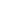 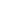 Warsawbiblechurch.orgWhy should we memorize the Bible?The greatest motivation you can have for memorizing the Bible is so that you will sin…less and less against the One who saved you (Psalm 119:11).Practical steps for memorizing the Bible.1. Pray – asking the Author of this incredible book to help you remember what you are committing to memory.2. Start with shorter verses.3. Choose verses with content relating to what you want to do better or to do less.4. Use an App like ‘Bible Head 1:1’ or ‘Memorize Scripture’.5. Use 3x5 cards and keep handy for review.6. Recite the verses aloud.7. Understand what the verse means.8. Connect with an accountability partner to memorize with.9. Review…review…review.Suggested verses to memorize.The Romans Road to salvation (Romans 3:10, 23: 5:8, 12; 6:23; 10:9-13). This is great for being able to share the gospel when you don’t the Bible in your hands.Verses about the Spiritual Disciplines…     1. The Word of God (2 Timothy 3:16-17; Joshua 1:8)     2. Prayer (John 15:7; Philippians 4:6-7)     3. Fellowship (Hebrews 10:24-25)     4. Witnessing (Matthew 4:19; Romans 1:16)     5. Obedience (Romans 12:1-2; James 1:22)     6. Christ as your focus (2 Corinthians 5:17; Galatians 2:20)Confession (1 John 1:9)Thanksgiving (Ephesians 5:20)Wisdom in trials (James 1:5)As you learn more and more verses, try to memorize larger sections of verses; like, Romans 8:31-39; 1 Cor. 13:4-8; 1 Cor. 15:1-4; 1 Cor. 15:50-58; Ephesians 1:3-14; Ephesians 6:10-18.Why should we memorize the Bible?The greatest motivation you can have for memorizing the Bible is so that you will sin…less and less against the One who saved you (Psalm 119:11).Practical steps for memorizing the Bible.1. Pray – asking the Author of this incredible book to help you remember what you are committing to memory.2. Start with shorter verses.3. Choose verses with content relating to what you want to do better or to do less.4. Use an App like ‘Bible Head 1:1’ or ‘Memorize Scripture’.5. Use 3x5 cards and keep handy for review.6. Recite the verses aloud.7. Understand what the verse means.8. Connect with an accountability partner to memorize with.9. Review…review…review.Suggested verses to memorize.The Romans Road to salvation (Romans 3:10, 23: 5:8, 12; 6:23; 10:9-13). This is great for being able to share the gospel when you don’t the Bible in your hands.Verses about the Spiritual Disciplines…     1. The Word of God (2 Timothy 3:16-17; Joshua 1:8)     2. Prayer (John 15:7; Philippians 4:6-7)     3. Fellowship (Hebrews 10:24-25)     4. Witnessing (Matthew 4:19; Romans 1:16)     5. Obedience (Romans 12:1-2; James 1:22)     6. Christ as your focus (2 Corinthians 5:17; Galatians 2:20)Confession (1 John 1:9)Thanksgiving (Ephesians 5:20)Wisdom in trials (James 1:5)As you learn more and more verses, try to memorize larger sections of verses; like, Romans 8:31-39; 1 Cor. 13:4-8; 1 Cor. 15:1-4; 1 Cor. 15:50-58; Ephesians 1:3-14; Ephesians 6:10-18.